29/5/20Μαθηματικά (Β.Μ. και Τ.Ε.)Παιδιά Καλημέρα.Σήμερα θα δουλέψουμε το μάθημα 43 στο Β.Μ. και στο Τ.Ε.Οι ασκήσεις όλες είναι επαναληπτικές!Δε θα στείλω απαντήσεις γιατί θα τις ελέγξουμε στο σχολείο μας.Στο Τ.Ε. στην άσκηση 1 στα συννεφάκια θα βάλετε τα παρακάτω αθροίσματα και θα τα λύσετε:Καλό Σαββατοκύριακο!Ραντεβού στην τάξη μας πια….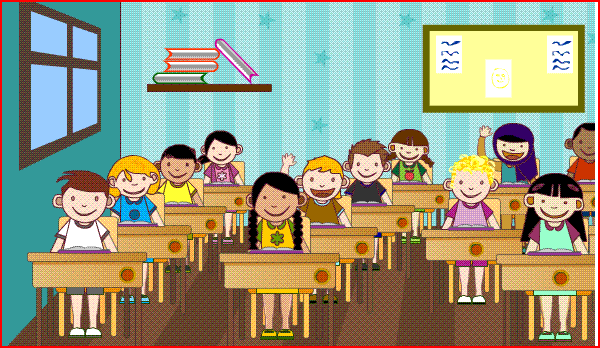 7 + 5 =8 + 4 =7 + 6 =9 + 5 =8 + 6 =